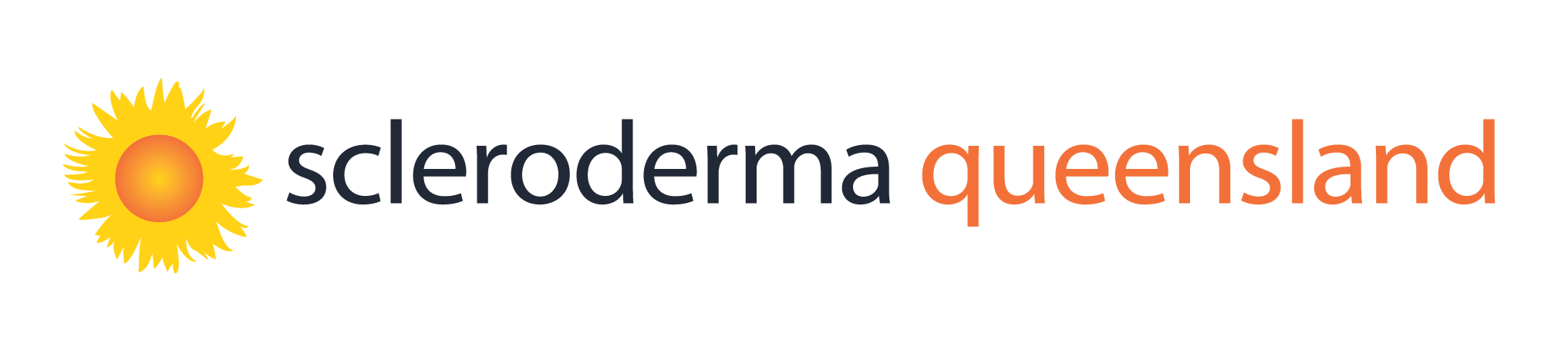 Early Booking will help with catering and planning  Please advise of any dietary requirementsVC Suites – Kedron Wavell Services Club – Kittyhawk Drive Chermside8.30am Registration for 9am Start. $25 Members $35 Non MembersName: ____________________________________________________________Address: _____________________________________________________________eMail:________________________________________________________Phone No.___________________________________Return registration form to The Scleroderma Association of QLD Inc.PO Box 316  SALISBURY.  QLD  4107 or Email to info@scleroderma.org.auPayment to:  Heritage Bank BSB 638070  Account 7271069n                                                 Please add reference: sem.yoursurnameEnquiries:      Scleroderma Assoc of QLD          Ph:  0468 801 021Seminar and AGM Saturday 2nd September 2023 